Presentato il 2° Barometro Censis-Cndcec sull’andamento dell’economia italiana 460.000 piccole imprese a rischio chiusura Strage annunciata tra i piccoli: già oggi fatturato dimezzato per 370.000 microimprese, 415.000 in crisi di liquidità. L’allarme dei commercialisti: basta cattiva burocrazia o moriranno Roma, 12 novembre 2020 – Piccole imprese a rischio decimazione. Sono 460.000 le piccole imprese italiane (con meno di 10 addetti e sotto i 500.000 euro di fatturato) a rischio chiusura a causa dell’epidemia: sono l’11,5% del totale e nel 2021 potrebbero non esserci più. È in gioco un fatturato complessivo di 80 miliardi di euro e quasi un milione di posti di lavoro. Con il lockdown e il gorgo di restrizioni rischia di sparire un popolo di piccoli imprenditori e insieme di prosciugarsi un serbatoio occupazionale. Il Covid-19 potrebbe spazzare via il doppio delle microimprese che sono morte tra il 2008 e il 2019, come conseguenza della grande crisi. Sarebbe un doloroso addio ai nostri piccoli imprenditori vittime di una strage annunciata, con gravi ricadute sulla crescita: è in pericolo il meglio del motore antico del modello di sviluppo italiano. È quanto emerge dal «2° Barometro Censis-Commercialisti sull’andamento dell’economia italiana», realizzato in collaborazione con il Consiglio Nazionale dei Dottori Commercialisti e degli Esperti Contabili attraverso la ricognizione delle valutazioni di un ampio campione di 4.600 commercialisti italiani, sensori diffusi sul territorio, affidabili e autorevoli dello stato dell’economia reale.Crollo dei fatturati e crisi di liquidità. Il 29% dei commercialisti rileva che più della metà delle microimprese clienti ha almeno dimezzato il proprio fatturato (il dato scende al 21,2% nel caso dei commercialisti che si occupano di imprese medio-grandi). Sono quindi 370.000 le piccole imprese che hanno subito un crollo di più della metà dei ricavi. Inoltre, il 32,5% dei commercialisti registra in più della metà della clientela una perdita di liquidità superiore al 50% nell’ultimo anno (il dato scende al 26,2% tra i commercialisti che seguono imprese di maggiori dimensioni). Sono cioè 415.000 le piccole imprese che oggi dispongono di meno della metà della liquidità di un anno fa. Interventi pubblici tra luci e ombre. Le misure pubbliche adottate durante l’emergenza ottengono una valutazione tra luci e ombre da parte dei commercialisti. Il sostegno alle imprese (moratoria sui mutui, garanzie statali sui prestiti) viene giudicato positivamente dal 45,2%, in modo negativo dal 34%. Gli aiuti al lavoro (divieto di licenziamento, ricorso alla Cassa integrazione in deroga) sono promossi dal 43,4%, bocciati dal 34,9%. Il sostegno alle famiglie (bonus babysitter, congedi parentali, Reddito di emergenza) è visto con favore dal 36,6%, mentre il 37,5% ne dà un giudizio negativo. La sospensione dei versamenti fiscali e contributivi per le imprese più penalizzate è valutato bene dal 33,3%, male dal 46,9%. Per i commercialisti lo sforzo statuale nel supportare gli operatori economici e i lavoratori durante il blocco di mercati e imprese va apprezzato, ma non basta. Ora è urgente un’accelerazione delle misure. Per evitare la moria di piccole imprese, secondo i commercialisti bisogna intervenire qui e ora agendo su quello che non ha funzionato. Il 79,9% dei commercialisti auspica più chiarezza nei testi normativi, il 76,7% chiede tempestività nei chiarimenti sulle prassi amministrative, il 70,7% molti meno adempimenti, il 67,2% una migliore distribuzione delle risorse pubbliche tra i beneficiari, il 61,1% una più efficace combinazione delle misure adottate, il 58,4% un taglio netto dei tempi necessari per l’effettiva erogazione degli aiuti economici, il 49,9% ritiene necessari stanziamenti economici più consistenti. Se gli strumenti di sussidio per i diversi beneficiari vengono promossi, viene però bocciata l’effettiva applicazione delle misure a causa dei detriti burocratici che rallentano tutto. Occorre snellire gli adempimenti burocratici e i passaggi formali per rendere gli interventi più efficaci: questo chiedono i commercialisti, convinti che le imprese vadano aiutate a resistere oggi, per non morire e per ripartire domani.Tagliare le unghie alla cattiva burocrazia. Per i commercialisti è in corso uno smottamento continuato dell’economia. Per il 41% bisogna essere pronti a tutto perché tutto può succedere. Il 27,6% sottolinea l’ansia pervasiva provocata dalla nuova ondata di contagi. Come in un videogioco con tante scelte possibili e altrettanti finali: appare così il destino delle imprese italiane, tra virus, restrizioni e burocrazia che non funziona. Per il 40,7% dei commercialisti ci vorrà molto tempo per uscire dalla crisi, il 26,9% ritiene che occorre adattarsi subito alle nuove condizioni o non ci sarà crescita, il 24,2% pensa che molti settori vitali siano ancora in difficoltà. Questi sono i principali risultati del «2° Barometro Censis-Commercialisti sull’andamento dell’economia italiana» realizzato dal Censis per il Consiglio Nazionale dei Dottori Commercialisti e degli Esperti Contabili, che è stato presentato oggi a Roma da Francesco Maietta, Responsabile dell’Area Politiche sociali del Censis, e discusso da Massimo Miani, Presidente del Cndcec, Aldo Bonomi, Direttore dell’AAster, e Roberto Weber, Presidente dell’Istituto Ixè. 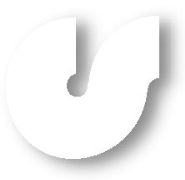 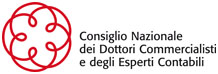 C E N S I SPer informazioni:Ufficio StampaTel: 06 86091249Mob: 340 3900713censis@censis.itwww.censis.it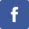 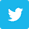 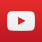 